Жамбыл орта мектебінің қазақ тілі мен әдебиеті пәнінің І санатты мұғалімі Бактыгуль Калимова ТулеугалиевнаСыныбы:6Пәні: әдебиетСабақтың тақырыбы«Құлақтан кіріп бойды алар»«Құлақтан кіріп бойды алар»МақсатыАбай әндерін жан-жақты талдау жасау, өлеңдерінің құрылысына, жаңалығына оқушылардың көзін жеткізу, оқушыларды өз ойын ортаға салуға бейімдеу.сырларын түсінуге, эстетикалық талғам қалыптастыруға,өнердің қадір –қасиетін түсіне білуге тәрбиелеу. Абай әндерін ,өлеңдерін талдау арқылы сөйлеу мәдениетін дамыту, әннің тылсым сырларын ұға беруге талаптандыру.Міндеттері: 1.Өлең мазмұнына қатысты ойталқы жүргізу қабілеттерін қалыптастыру.2. Топта жұмыс жасата отырып, бірін-бірі оқытуға және бірін-бірі бағалауға үйрету.3. Өзгенің пікірін тыңдауға, сыйластық танытуға, мәдениетті   қарым- қатынасқадағдыландыру.Абай әндерін жан-жақты талдау жасау, өлеңдерінің құрылысына, жаңалығына оқушылардың көзін жеткізу, оқушыларды өз ойын ортаға салуға бейімдеу.сырларын түсінуге, эстетикалық талғам қалыптастыруға,өнердің қадір –қасиетін түсіне білуге тәрбиелеу. Абай әндерін ,өлеңдерін талдау арқылы сөйлеу мәдениетін дамыту, әннің тылсым сырларын ұға беруге талаптандыру.Міндеттері: 1.Өлең мазмұнына қатысты ойталқы жүргізу қабілеттерін қалыптастыру.2. Топта жұмыс жасата отырып, бірін-бірі оқытуға және бірін-бірі бағалауға үйрету.3. Өзгенің пікірін тыңдауға, сыйластық танытуға, мәдениетті   қарым- қатынасқадағдыландыру.Күтілетін нәтижелер1. Топта бір-бірінен үйрене алады және бағалауға дағдыланады .2.Сабақ барысында алған ақпараттарын өзгелермен бөлісуді үйренеді.3.Басқаны тыңдаудың және пікірлерді сыйлаудың маңыздылығын түсіне алады.1. Топта бір-бірінен үйрене алады және бағалауға дағдыланады .2.Сабақ барысында алған ақпараттарын өзгелермен бөлісуді үйренеді.3.Басқаны тыңдаудың және пікірлерді сыйлаудың маңыздылығын түсіне алады.Сабақ кезеңдеріМұғалім іс-әрекетіОқушының іс-әрекетіКіріспе. Үй тапсырмасын сұрауШырқап, қалқып, сорғалап, тамылжиды,Жүрек тербеп, оятар баста миды.Бұл дүниенің ләззаты бәрі сонда, Ойсыз құлақ ала алмас ондай сыйды. Ұйықтап жатқан жүректі ән оятар, Үннің тәтті оралған мәні оятар. Кейі зауық, кейі мұң дертін қозғап, Жас балаша көңілді жақсы уатар.Сұрақ:1.Оқушылар, бұл кімнің өлеңі? (Абайдың өлеңі)Оқушылар өлең жолдары арқылы топқа бөлінеді. Қызығушылықты оятуЖылқы малының пірі не? (Қамбар)ҚұлақтанЖылқыға қатысты қандай мақал-мәтел білесің?КіріпҚазақта жылқы малының қатысуы мен ойналатын қандай ұлттық ойындар бар?БойдыБатырлардың сенімді серігі не?Алар- Топта ойталқы жасайды және топтың ойын бір оқушы жариялап айтып береді.Негізгі бөлімТоптық жұмыс— Балалар, құлақтан кіріп, бойды алатұғын не нәрсе деп ойлайсыңдар?— Ән-күй-иә, дұрыс айтасыңдар, Абай атамыз музыка өнеріне көп көңіл бөлген. Сондай өлеңдердің бірі «Қөзімнің қарасы» өлеңін электронды оқулықтан тыңдаймыз.1. Абай туралы не білесіз? 2. «Абай қазақтың классикалық атасы» деп баға берген қай жазушы? (Мұхтар Әуезов) 3. «Асыл сөзді іздесең,      Абайды оқы ерінбе» деп бізге жол сілтеген қай ақын? (Сұлтанмахмұт Торайғыров)1.Өлеңнің әр шумағы мәнерлеп оқылады.2. Өлеңнің шумақтары талданады, мағынасы ашылады.3.Өлеңнің мазмұнын ашатын сұрақтар қойылады. а/ Ақын өзге жұртқа өлеңнің қадір-қасиетін таныта отырып, оның       құдіретін жыр жолдары арқылы бере біледі. Ол әнді тыңдап отырып, өзгеше бір күй кешеді, өткенді ойға түсіреді, өткен күннің уларын ішеді. «У» деп отырғаны не ақынның?  ә/Әнді тыңдағанда Абай қандай күйде болады ?     Сабақты бекіту мақсатында деңгейлік тапсырмалар беріледі:1-деңгейлік тапсырмаӨлеңде ән туралы айтылатын жолдарын тауып жаз2-деңгейлік тапсырмаӘн жөнінде өзің қандай ой айтар едің?3-деңгейлік тапсырмаӨз ойыңнан осы тақырыпқа өлең жолдарын құрастырып көр.Өлеңді сатылай кешенді талдау жасауды ұсыну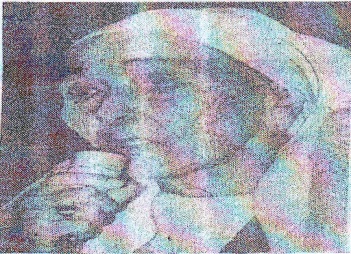 Абайдың әндерін жеткізушісі-шөбересі Мәкен апай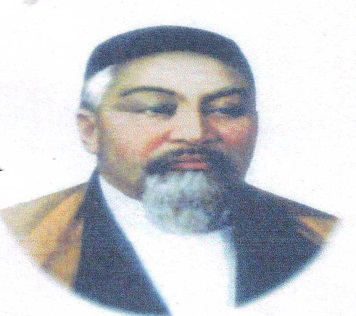 Абай әндері:1.      «Сегіз аяқ».2.      «Бойы бұлғаң».3.      «Қор болды жаным».4.      «Көзімнің қарасы»5.      «Желсіз түнде жарық -ай».6.      «Жарқ етпес көңілім, не қылса да».7.      «Ата-анаға көз қуаныш».8.      «Біреуден біреу артылса».9.      «Әсемпаз болма әр неге».10.  «Сұрғылт тұман, дым бүркіп» (М.И.Глинкадан)11.  «Татянаның хаты»12.  «Қараңғы түнде тау қалқып»13.  «Мен көрдім ұзын қайың құлағынан». (И.А.Крыловтан, романс) т.бТоп оқушылары өлеңді мәнерлеп оқиды.Өлеңнің шумақтарын талдайды, мағынасын ашады.Сұрақтарға жауап береді.Өзі өмір сүрген заман қиындықтары             Қоғамдағы әділетсіздік             Қара халықтың ауыр күйі             Күштілердің қиянатыЕрекше сезімге бөленеді     Қиналады     Өткеніне ой жүгіртеді     Қуанышқа бөленеді     Әнмен сырласады     Өзіне серік тапқандай боладыТоптар деңгейлік тапсырмаларды орындайды.       «Құлақтан кіріп, бойды алар»       СКТ1.Авторы: Абай Құнанбайұлы 1845-1904 жылдар аралығында Шығыс Қазақстан облысында  өмір сүрген, ақын, аудармашы,жазба әдебиеттің негізін салушы. 2.Тақырыбы: «Құлақтан кіріп, бойды алар»3. Жанр түрі: Лирика көңіл- күй лирикасы4. Идеясы: «Құлақтан кіріп, бойды алар                     Жақсы ән мен тәтті күй»5.Шумақ саны: 76. Тармақ саны: 287. Бунақ саны: 28. Буын саны: 7-89.Ұйқас түрі: шалыс ұйқас10. Әдеби- теориялық ұғымдар10.1 Троп- сөзді құбылту а) омоним- бастау,ә) көп мағыналы сөз – өмір тоны,б) антоним- бар-жоқ, шын-жалған, в) афоризмдер- «..ұстаздық еткен жалықпас, үйретуден балаға»11. Түсіндірме сөздік: түсінуге қиын сөз жоқ12. Өлеңнің түйіні: «Көңілге түрлі ой салар, Әнді сүйсең, менше сүй» ҚорытындыРефлексия жазу, бағалауАлған білімдерін пысықтау.Кері байланыс:
Оқушыларға таратылады, балалар жауап жазады және оқиды.
Не білемін? Не білдім? Не білгім келеді?Үйге тапсырмаӨлеңді жаттау. 